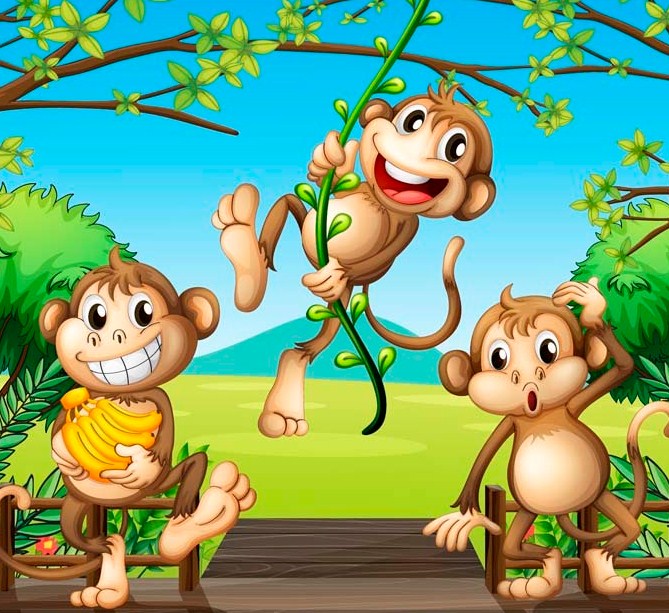 Когда перенимать с умом, тогда не чудоИ пользу от того сыскать;А без ума перенимать,И боже сохрани, как худо!Я приведу пример тому из дальних стран.Кто Обезьян видал, те знают,Как жадно всё они перенимают.Так в Африке, где много Обезьян,Их стая целая сиделаПо сучьям, по ветвям на дереве густомИ на ловца украдкою глядела,Как по траве в сетях катался он кругом.Подруга каждая тут тихо толк подругу,И шепчут все друг другу:«Смотрите-ка на удальца;Затеям у него так, право, нет конца:То кувыркнется,То развернется,То весь в комокОн так сберется,Что не видать ни рук, ни ног.Уж мы ль на всё не мастерицы,А этого у нас искусства не видать!Красавицы-сестрицы!Не худо бы нам это перенять.Он, кажется, себя довольно позабавил;Авось уйдет, тогда мы тотчас...» Глядь,Он подлинно ушел и сети им оставил.«Что ж», говорят они: «и время нам терять?Пойдем-ка попытаться!»Красавицы сошли. Для дорогих гостейРазостлано внизу премножество сетей.Ну в них они кувыркаться, кататься,И кутаться, и завиваться;Кричат, визжат — веселье хоть куда!Да вот беда,Когда пришло из сети выдираться!Хозяин между тем стерегИ, видя, что пора, идет к гостям с мешками,Они, чтоб наутёк,Да уж никто распутаться не мог:И всех их побрали руками.